 Select for SolMat journal Select for MNE journal Poster presentation preferredTITLEFirst Author1, Second Author1, Third Author2...... Corresponding Author 1*1 State Key Laboratory of Silicon and Advanced Semiconductor Materials, Zhejiang University, Hangzhou, China2 ……*Email: abcd@efg.hij(Text Example) The scientific committee invites you to participate in the international workshop on Crystalline Silicon for Solar Cells which is an influential and authoritative scientific and technological weather vane industry event in the international photovoltaic field. The 12th edition of CSSC will be hosted by Zhejiang University in Hangzhou of China, from May 29th to May 31st, 2024. Hangzhou is located on the southeast coast of China. It has been the center of the political and cultural heritage of China since ancient times, and it has a history of more than 2200 years as a city with numerous scenic spots and historical sites. [1]Hangzhou is the most famous tourist city in China. It is always known as the “City of Heaven”. West Lake lies on the west edge of Hangzhou, and it is the symbol of Hangzhou as well as one of the most beautiful sights in China, as shown in Fig.1. The whole of Hangzhou has a relaxed tropical atmosphere, and you will be always welcome with international and traditional Chinese hospitality.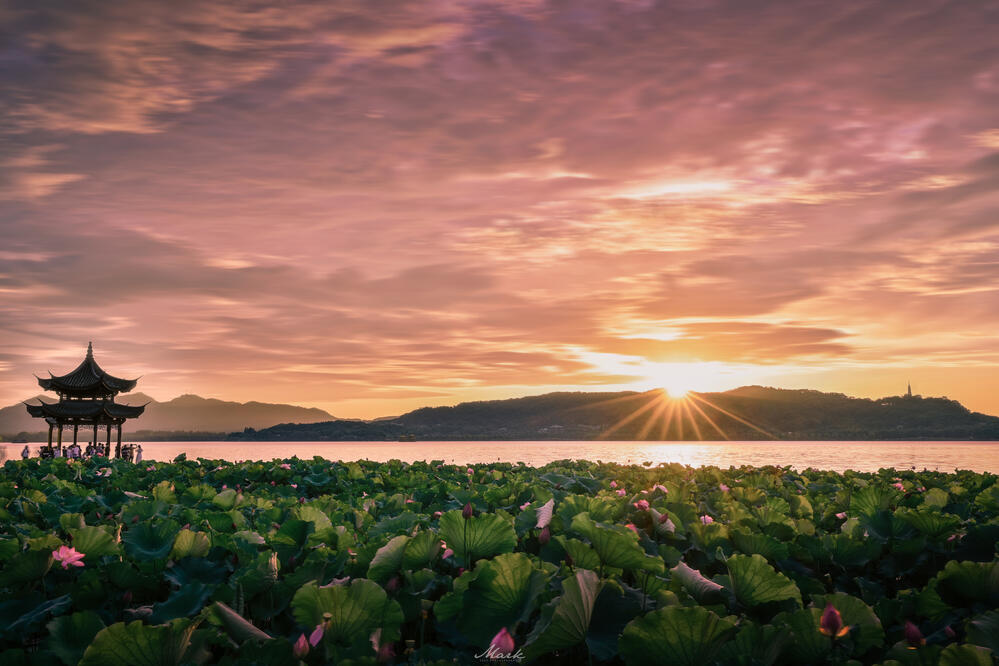 Figure 1 – The sunset scenery of West Lake at the end of May.References:[1] Authors, Title, Jounal, Volume (Publish Year), Pages. 